Lampiran 11DOKUMENTASI PEMBELAJARAN SENI BERMATEMATIKA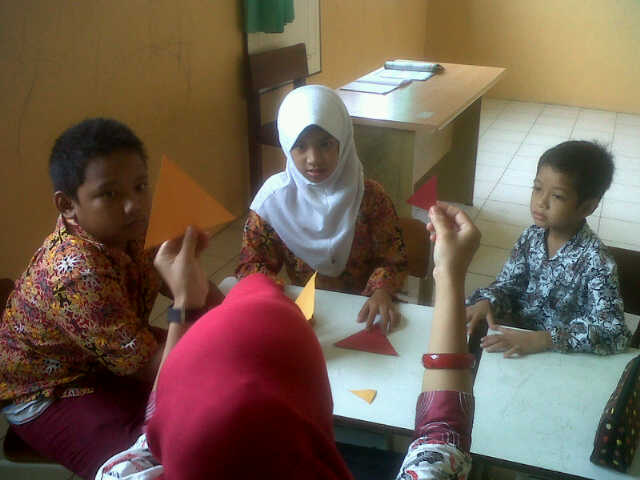 Gambar 1.  Peneliti memperlihatkan perbandingan antara                         bangun datar yang berbentuk besar dan kecil.Gambar 2.  Kegiatan murid melipat kertas berwarna menjadi bangun datar segitiga dan segi empat.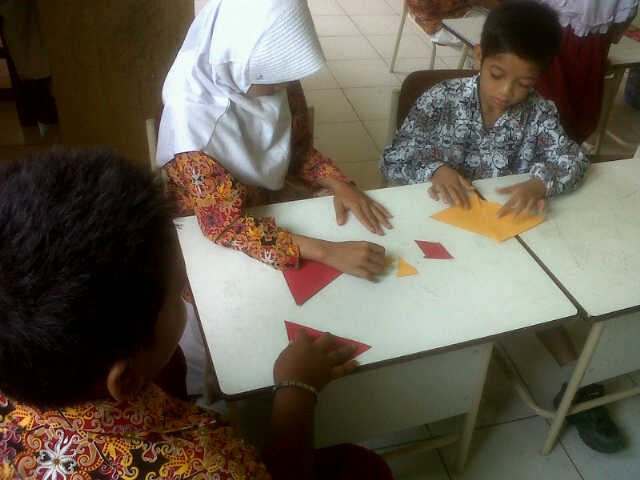 Gambar 3.  Kegiatan murid mengelompokan bangun datar berwarna segitiga dan segi empat.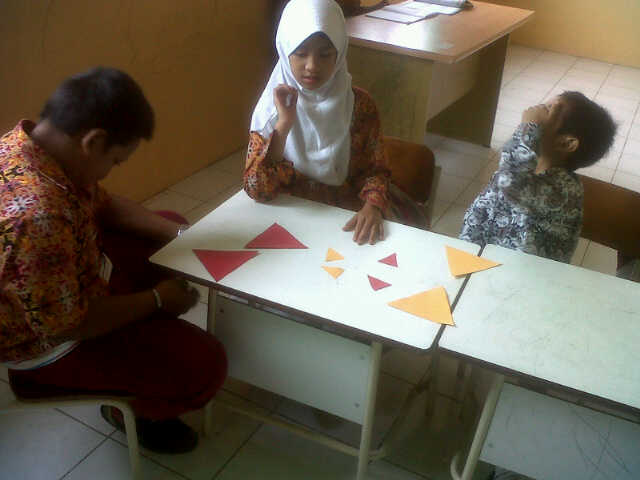 Gambar 4.  Mengelompokan bangun datar berbentuk segitiga besar & segitiga kecil berwarna merah & kuning.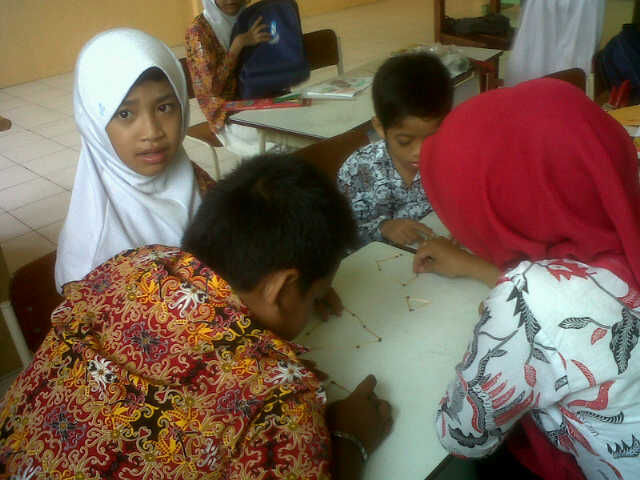 Gambar 5. Pemberikan contoh pada murid cara membuat                   bangun datar dari batang korek api.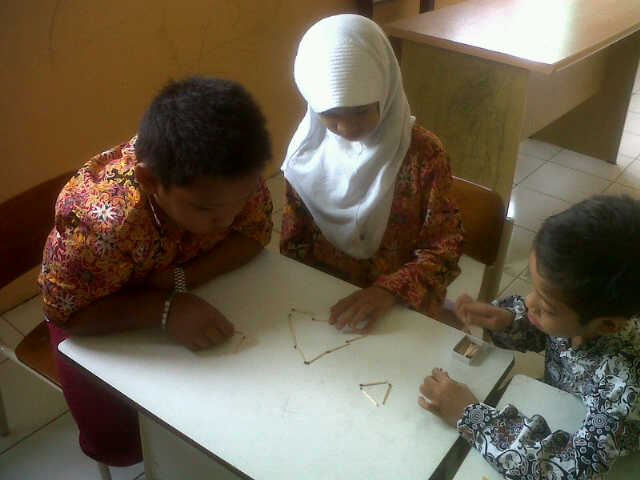 Gambar 6.  Kegiatan murid membuat bangun datar daribatang korek api.